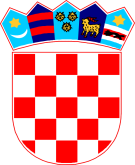 REPUBLIKA HRVATSKA   ZADARSKA ŽUPANIJA   OPĆINA PRIVLAKA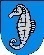            Ivana Pavla II, 46.          23233 PRIVLAKA          OPĆINSKI NAČELNIKKLASA: 035-02/20-01/01URBROJ: 2198/28-02-21-2Privlaka, 27. travnja 2021.g.	Na temelju članka 2. i 5.  Pravilnika o jedinstvenim klasifikacijskim oznakama i brojčanim oznakama stvaralaca i primalaca („Narodne novine“br. 38/88 ), i članku 18. st. 3. Uredbe o uredskom poslovanju („Narodne novine“ broj 7/09), općinski načelnik Općine Privlaka donosi sljedećiIZMJENE I DOPUNE PLANAklasifikacijskih i brojčanih oznaka stvaralaca i primalacaakta u uredskom poslovanju Općine Privlaka za 2021. godinuČlanak 1.(1) U Planu klasifikacijskih i brojčanih oznaka stvaralaca i primalaca akta u uredskom poslovanju Općine Privlaka za 2021. godinu (KLASA: 035-02/20-01/01, URBROJ: 2198/28-02-21-2, od 31. prosinca 2020. godine) mijenja se članak 3. koji sada glasi:„Članak 3.(1) Ovim planom određuju se i brojčane oznake unutarnjih ustrojstvenih jedinica Ureda i brojčane oznake referenata unutar ustrojstvenih jedinica, kao stvaralaca i primalaca akata, kako slijedi:„Članak 4.(1) Ostale odredbe ostaju nepromijenjene. Članak 5.(1) Ovaj Plan klasifikacijskih oznaka stupa na snagu prvi dan od dana objave, a objaviti će se na web stranici Općine Privlaka www.privlaka.hr.OPĆINA PRIVLAKA							       			Općinski načelnik							                Gašpar Begonja, dipl.ing.Red. brojNaziv službe/ Ustrojstvena jedinica/referentBrojčana oznaka subjektaBrojčana oznaka ustrojstvene jedinice/referenta1.Općina Privlaka2198/28-2.Općinsko vijeće općine Privlaka013.Općinski načelnik Općine Privlaka024. Jedinstveni upravni odjel035.pročelnik Jedinstvenog upravnog odjela03/016.Služba za opće poslove03/027.Služba za proračun i financije03/038.Služba za komunalne poslove03/049.DV „Sabunić“03/510.OKD „Artić“0611.Općinsko izborno povjerenstvo07